附件1：2019农村电商新趋势论坛暨供销e家省级工作推进会参会回执附件2：2019厦门国际投资贸易洽谈会证件申报流程图示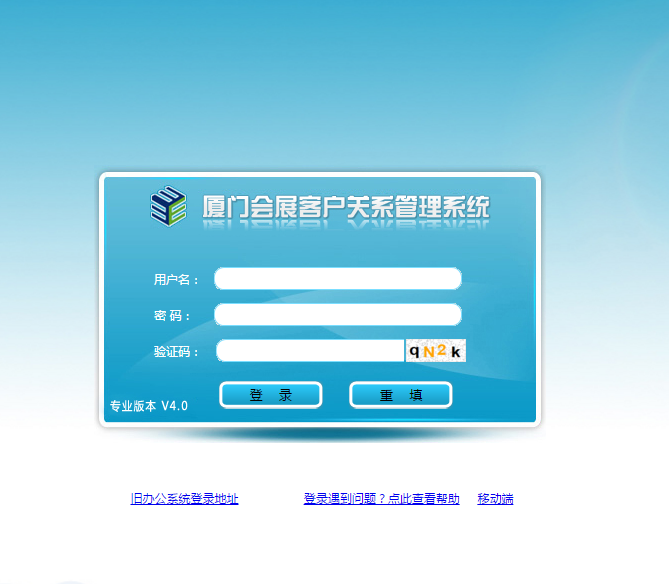 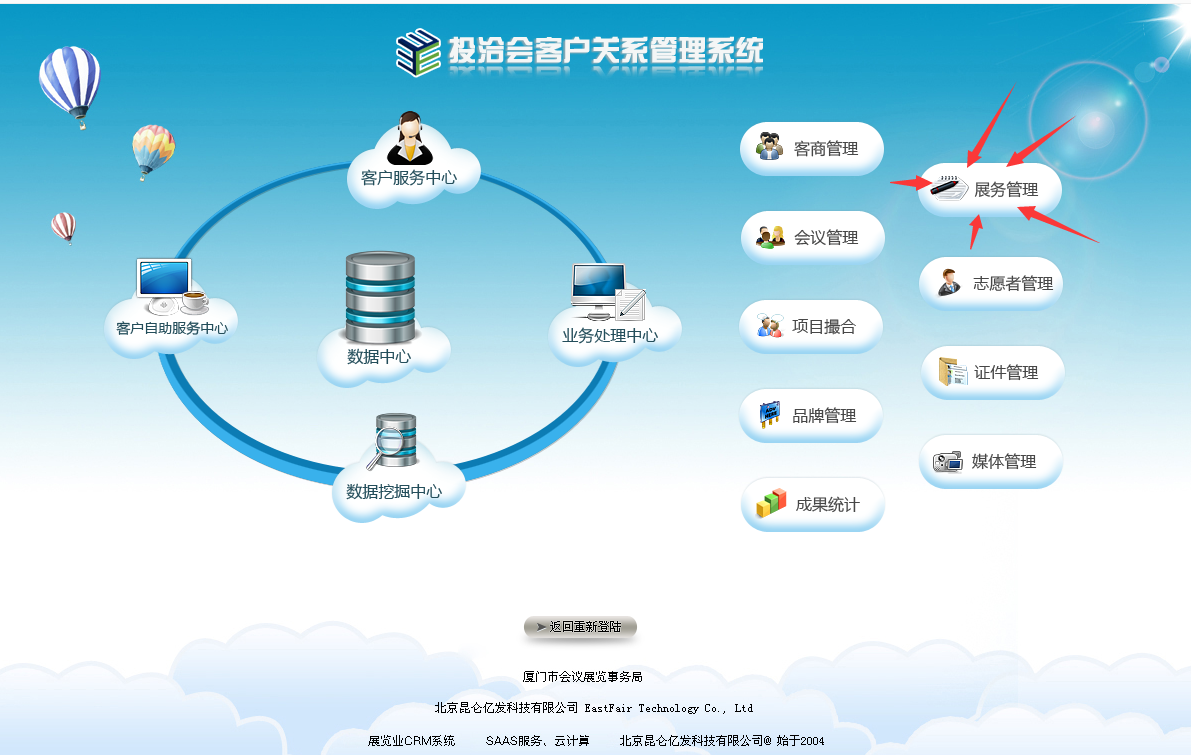 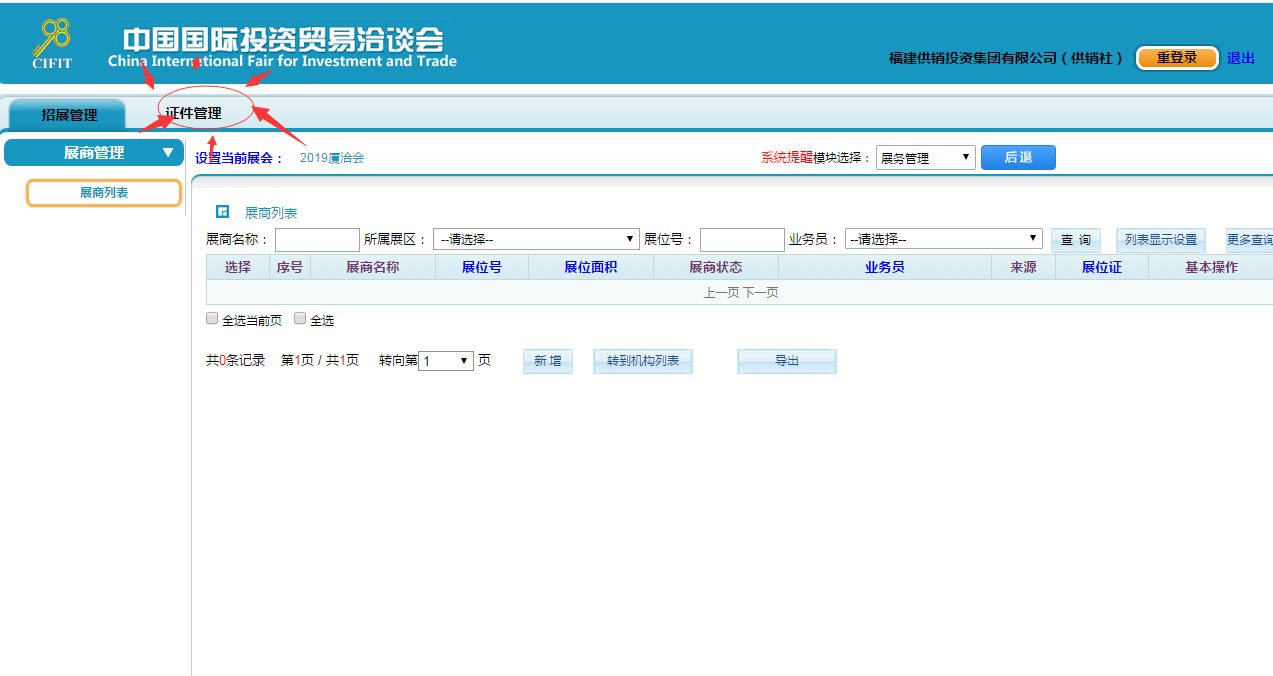 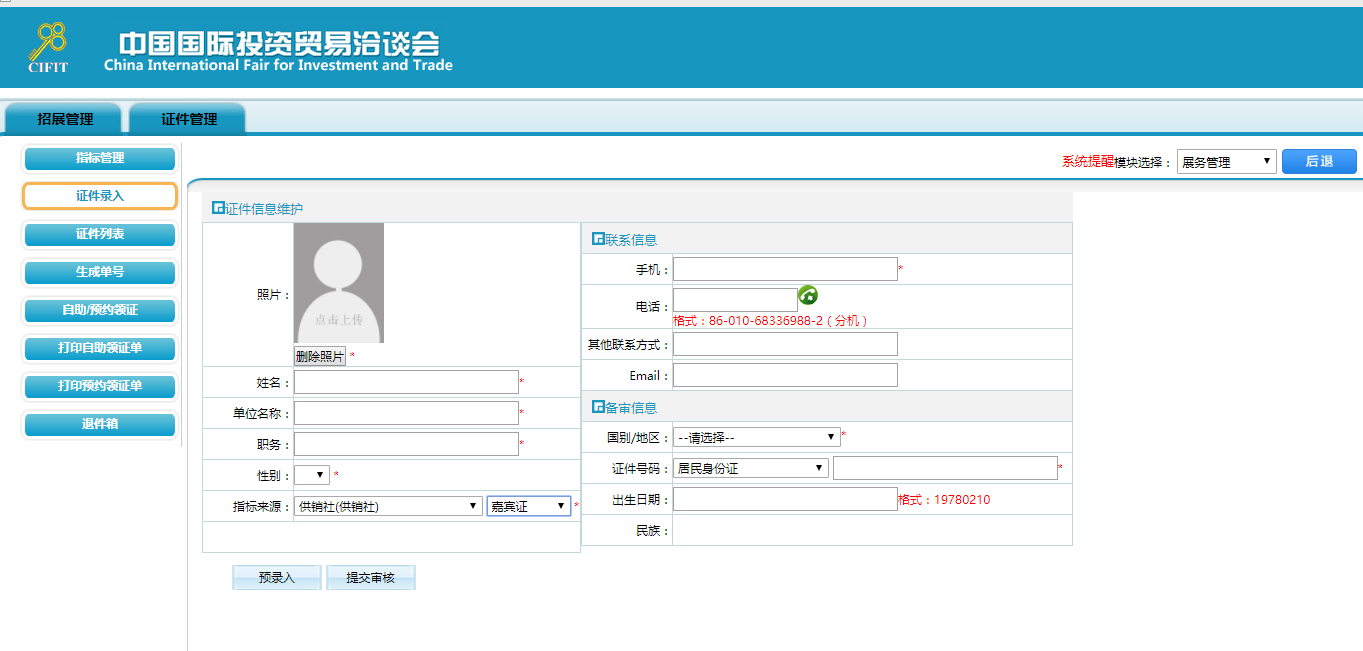 所在省（市）单位名称参会代表1职    务手   机手   机参会代表2职    务手   机手   机参会代表3职    务手   机手   机联 系 人职    务手   机手   机住宿安排□单间       房间数      □单间       房间数      □自行安排□自行安排住宿安排□标准间     房间数     □标准间     房间数     □自行安排□自行安排住宿安排入住时间：9月 日-9月 日       入住时间：9月 日-9月 日       □自行安排□自行安排备注：请尽早确定参会人员，填写基本信息，请悉知食宿费用自理。最晚于8月26日前，将回执表发送至邮箱：jiaoqinyu@echinacoop.com。备注：请尽早确定参会人员，填写基本信息，请悉知食宿费用自理。最晚于8月26日前，将回执表发送至邮箱：jiaoqinyu@echinacoop.com。备注：请尽早确定参会人员，填写基本信息，请悉知食宿费用自理。最晚于8月26日前，将回执表发送至邮箱：jiaoqinyu@echinacoop.com。备注：请尽早确定参会人员，填写基本信息，请悉知食宿费用自理。最晚于8月26日前，将回执表发送至邮箱：jiaoqinyu@echinacoop.com。备注：请尽早确定参会人员，填写基本信息，请悉知食宿费用自理。最晚于8月26日前，将回执表发送至邮箱：jiaoqinyu@echinacoop.com。